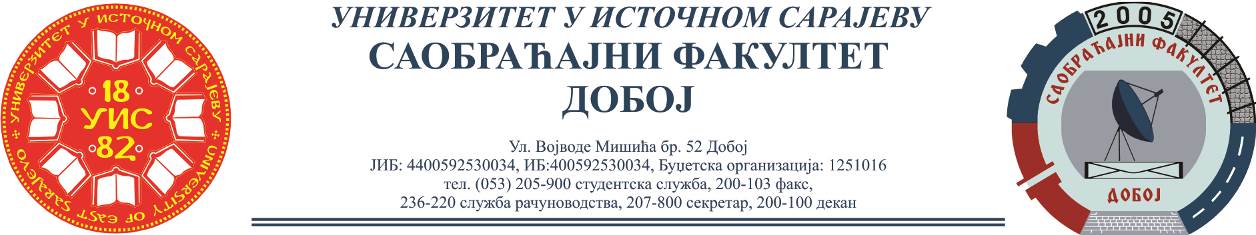 О  Б  А  В  Ј  Е  Ш  Т  Е  Њ  Е Обавјештавају се студенти да ће се испит из предмета ЕЛЕКТРОТЕХНИКА одржати у сриједу 23.02.2022.године у 12,00 часова.									предметни наставник,